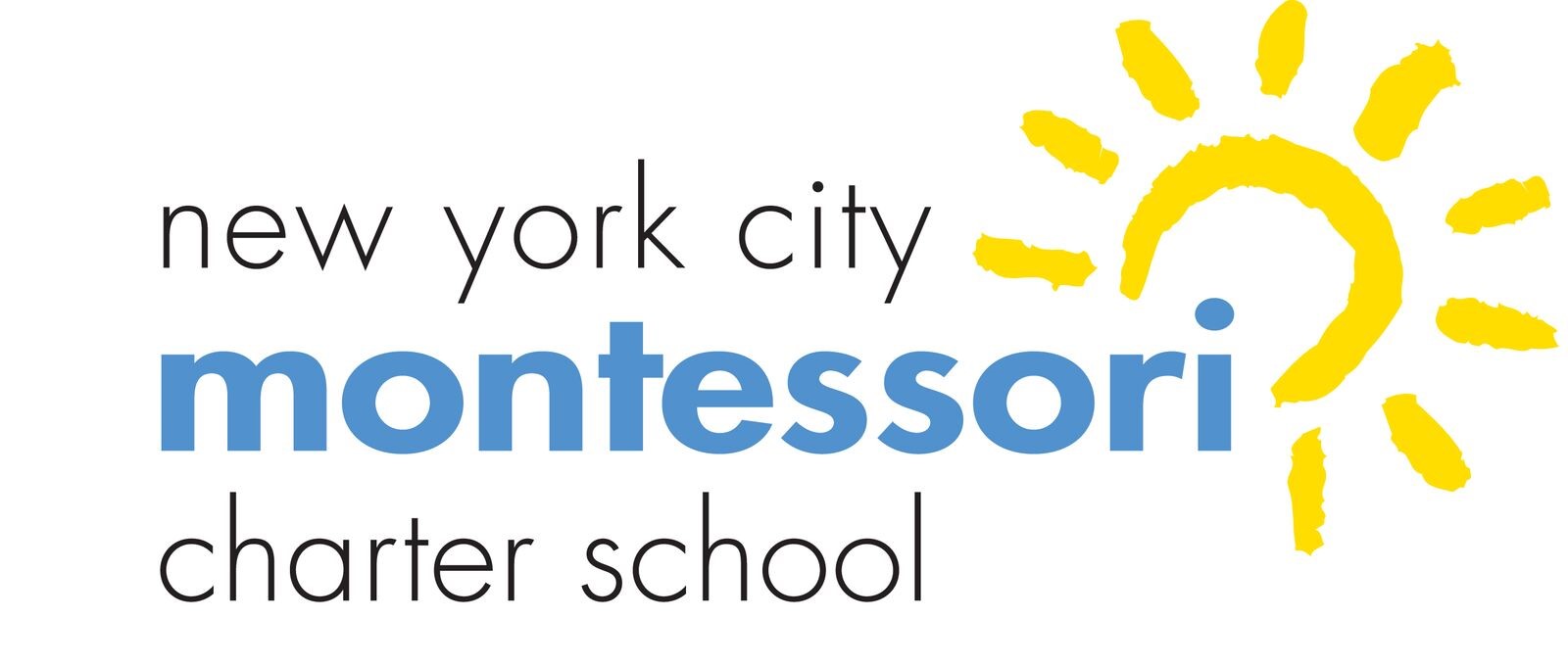 New York City Montessori Charter School (NYCMCS)Board of Trustees Monthly MeetingVia Video ConferenceMarch 16, 2022 at 9:30 a.m.AGENDACall to Order/Roll Call (1 minute)Public Comments (2 minutes per person)Approval of Minutes—(5 minutes)Feb 2022School Goals ReviewDashboard Review and Principal’s Report (12 minutes)Committee or Task Force Reports (20 minutes)Building and Grounds Committee Education Committee ReportFinance Committee Report Family Association Report Special Committee Report
Adjournment